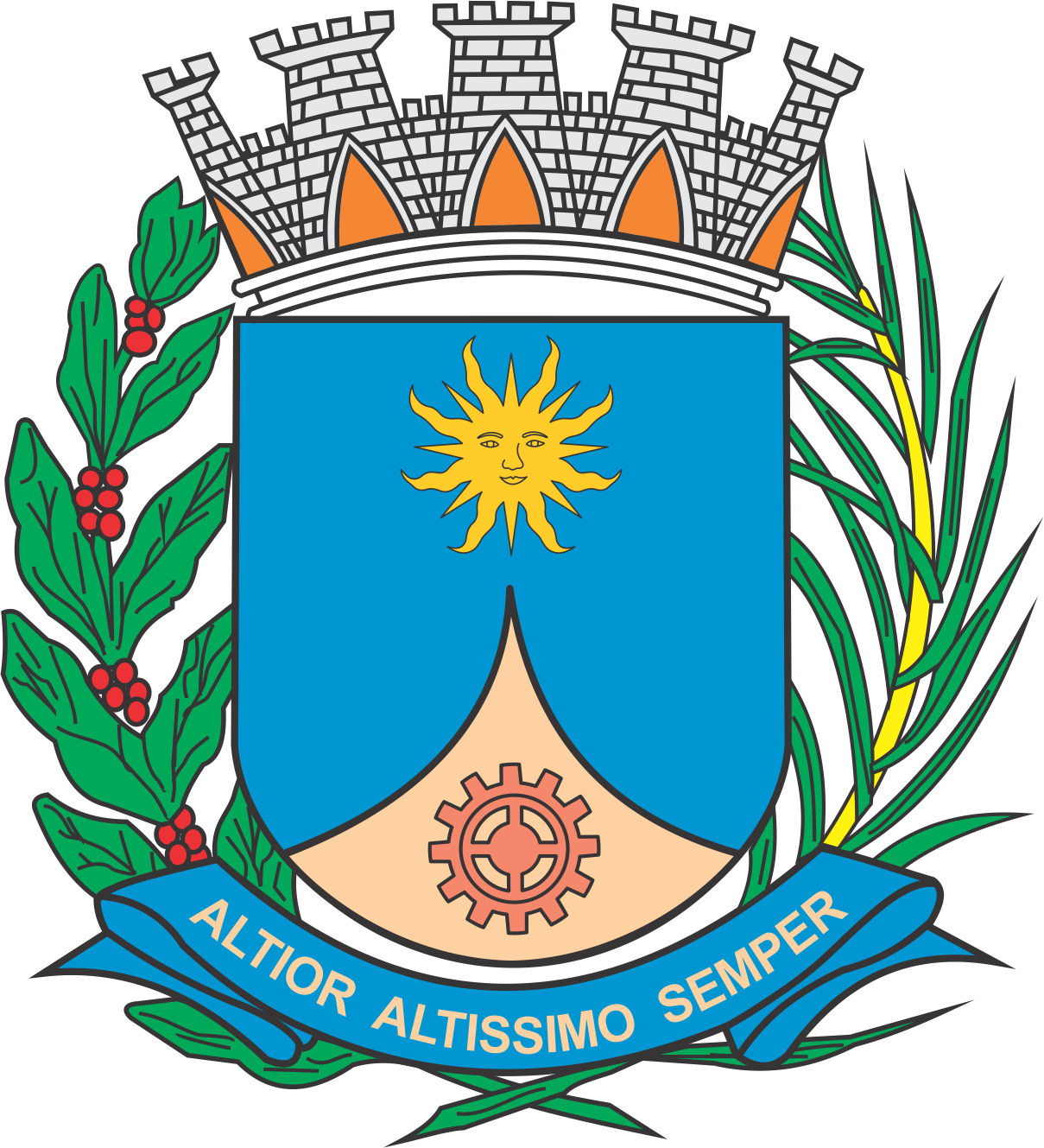 CÂMARA MUNICIPAL DE ARARAQUARAAUTÓGRAFO NÚMERO 140/2019PROJETO DE LEI NÚMERO 179/2019Dispõe sobre a abertura de crédito adicional especial e dá outras providências.		Art. 1º  Fica o Poder Executivo autorizado a abrir um crédito adicional especial até o limite de R$ 358.000,00 (trezentos e cinquenta e oito mil reais), destinado à investimentos na Atenção Básica e na Assistência Hospitalar e Ambulatorial, conforme demonstrativo abaixo:		Art. 2º  O crédito autorizado no art. 1º desta lei será coberto com o excesso de arrecadação, de saldo remanescente de recursos vinculados à saúde, apurado no exercício anterior, conforme disposto no inciso I do § 1º do art. 43 da Lei Federal nº 4.320, de 17 de março de 1964.		Art. 3º  Fica incluso o presente crédito adicional especial na Lei nº 9.138, de 29 de novembro de 2017 (Plano Plurianual - PPA), na Lei nº 9.320, de 18 de julho de 2018 (Lei de Diretrizes Orçamentárias - LDO), e na Lei nº 9.443, de 21 de dezembro de 2018 (Lei Orçamentária Anual - LOA).		Art. 4º  Esta lei entra em vigor na data de sua publicação.		CÂMARA MUNICIPAL DE ARARAQUARA, aos 15 (quinze) dias do mês de maio do ano de 2019 (dois mil e dezenove).TENENTE SANTANAPresidente02PODER EXECUTIVOPODER EXECUTIVOPODER EXECUTIVOPODER EXECUTIVO02.09SECRETARIA MUNICIPAL DE SAÚDESECRETARIA MUNICIPAL DE SAÚDESECRETARIA MUNICIPAL DE SAÚDESECRETARIA MUNICIPAL DE SAÚDE02.09.01FUNDO MUNICIPAL DE SAÚDEFUNDO MUNICIPAL DE SAÚDEFUNDO MUNICIPAL DE SAÚDEFUNDO MUNICIPAL DE SAÚDEFUNCIONAL PROGRAMÁTICAFUNCIONAL PROGRAMÁTICAFUNCIONAL PROGRAMÁTICAFUNCIONAL PROGRAMÁTICAFUNCIONAL PROGRAMÁTICA1010Saúde10.30110.301Atenção Básica10.301.007910.301.0079Saúde mais perto de você: Ampliando acesso e qualidade na Atenção primaria à Saúde10.301.0079.210.301.0079.2Atividade10.301.0079.2.17410.301.0079.2.174Manutenção das Atividades/Ações/Serviços de Atenção Primária em Saúde - APSR$67.000,00CATEGORIA ECONÔMICACATEGORIA ECONÔMICACATEGORIA ECONÔMICACATEGORIA ECONÔMICACATEGORIA ECONÔMICA4.4.90.52Equipamentos e Material PermanenteEquipamentos e Material PermanenteR$67.000,00FONTE DE RECURSOFONTE DE RECURSO05 – Transferências e convênios Federais - Vinculados05 – Transferências e convênios Federais - Vinculados05 – Transferências e convênios Federais - Vinculados02PODER EXECUTIVOPODER EXECUTIVOPODER EXECUTIVOPODER EXECUTIVO02.09SECRETARIA MUNICIPAL DE SAÚDESECRETARIA MUNICIPAL DE SAÚDESECRETARIA MUNICIPAL DE SAÚDESECRETARIA MUNICIPAL DE SAÚDE02.09.01FUNDO MUNICIPAL DE SAÚDEFUNDO MUNICIPAL DE SAÚDEFUNDO MUNICIPAL DE SAÚDEFUNDO MUNICIPAL DE SAÚDEFUNCIONAL PROGRAMÁTICAFUNCIONAL PROGRAMÁTICAFUNCIONAL PROGRAMÁTICAFUNCIONAL PROGRAMÁTICAFUNCIONAL PROGRAMÁTICA1010Saúde10.30210.302Assistência Hospitalar e Ambulatorial10.302.008010.302.0080Cuidando das Pessoas – Assistência de Média e Alta Complexidade com Qualidade10.302.0080.210.302.0080.2Atividade10.302.0080.2.17710.302.0080.2.177Manutenção e Desenvolvimento das Unidades de Saúde de Atenção EspecializadaR$195.000,00CATEGORIA ECONÔMICACATEGORIA ECONÔMICACATEGORIA ECONÔMICACATEGORIA ECONÔMICACATEGORIA ECONÔMICA4.4.90.51Obras e InstalaçõesObras e InstalaçõesR$104.000,004.4.90.52Equipamentos e Material PermanenteEquipamentos e Material PermanenteR$91.000,00FONTE DE RECURSOFONTE DE RECURSO05 – Transferências e convênios Federais - Vinculados05 – Transferências e convênios Federais - Vinculados05 – Transferências e convênios Federais - Vinculados02PODER EXECUTIVOPODER EXECUTIVOPODER EXECUTIVOPODER EXECUTIVO02.09SECRETARIA MUNICIPAL DE SAÚDESECRETARIA MUNICIPAL DE SAÚDESECRETARIA MUNICIPAL DE SAÚDESECRETARIA MUNICIPAL DE SAÚDE02.09.01FUNDO MUNICIPAL DE SAÚDEFUNDO MUNICIPAL DE SAÚDEFUNDO MUNICIPAL DE SAÚDEFUNDO MUNICIPAL DE SAÚDEFUNCIONAL PROGRAMÁTICAFUNCIONAL PROGRAMÁTICAFUNCIONAL PROGRAMÁTICAFUNCIONAL PROGRAMÁTICAFUNCIONAL PROGRAMÁTICA1010Saúde10.30210.302Assistência Hospitalar e Ambulatorial10.302.008110.302.0081SOS: Urgência e Emergência10.302.0081.210.302.0081.2Atividade10.302.0081.2.17810.302.0081.2.178Manutenção do Funcionamento das Unidades de Urgência e Emergência.R$96.000,00CATEGORIA ECONÔMICACATEGORIA ECONÔMICACATEGORIA ECONÔMICACATEGORIA ECONÔMICACATEGORIA ECONÔMICA4.4.90.52Equipamentos e Materiais PermanentesEquipamentos e Materiais PermanentesR$96.000,00FONTE DE RECURSOFONTE DE RECURSO05 – Transferências e convênios Federais - Vinculados05 – Transferências e convênios Federais - Vinculados05 – Transferências e convênios Federais - Vinculados